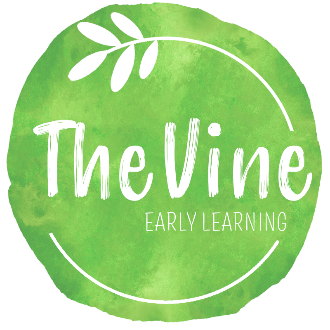 SU00022HANDBOOK ACKNOWLEDGEMENT I/We, _____________________________________________, the parent(s)/guardian(s) of _____________________________________________ (child’s name) acknowledge that I/we have received a copy of The Vine Early Learning, Inc.’s Parent Handbook upon enrollment.  I/We certify that I/we have read and understand the contents of the handbook and will abide by the policies and procedures outlined in such in order to keep my/our child safe.  By initialing below:_______ I/We am/are aware that a copy of the most updated handbook is available at all times on the website for reference._________________________ Date        _____________________________________________ Parent/Guardian Signature_________________________ Date        _____________________________________________ Parent/Guardian SignatureClassroom _________________________________